Dimanche 04 OCTOBRE 2015.Avec les quatre Paroisses du doyenné,Messe de rentrée, 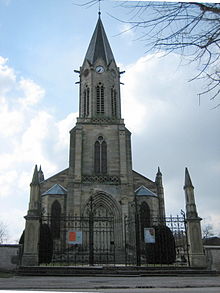 Dimanche des familleset Fête de Sainte Thérèse de Lisieux.Rendez-vous à 10h en l’Église de Padoux.La messe sera suivie d’un apéritif à la salle communale, et pour ceux qui le souhaitent, d’un « Pique-nique » tiré des sacs.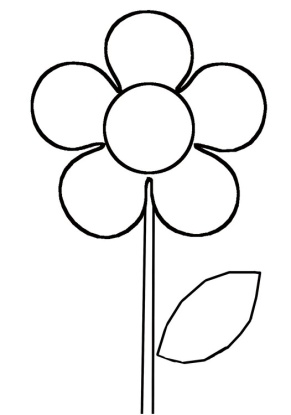 Les enfants porteront une fleur portant, sur chaque pétale, le nom des membres de leur famille.